Business Foundations Resume Template 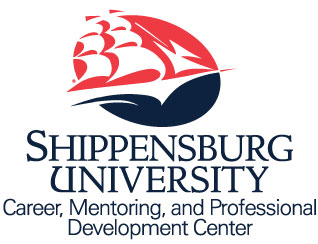 Shippensburg University of Pennsylvania career@ship.edu ∙ www.ship.edu/career ∙ 717-477-1484NameAddress | Phone | E-mailOBJECTIVE:  Clear and concise statement, focused on the position you’re seeking. (Use the objective only for career fairs, expos, etc. Most of the time, they are unnecessary.)EDUCATIONBachelor of Science in Business Administration (Expected month year)Major: Entrepreneurship  Minor/Concentration: (list here, if applicable)Shippensburg University, Shippensburg, PAAccredited by AACSB International (Or Internationally Accredited by AACSB)QPA: (3.0+ or above)Honors: (List any honors or awards received during college, including dates)_______________		______________________________		_______________Relevant Coursework: (List advanced coursework pertinent to the job)_______________		______________________________		_______________PROFESSIONAL INTERNSHIP(s)/ RELEVANT EXPERIENCE: (use professional, relevant, eye-catching headings)Title, Name of organization, dates involvedCity, State where employer is located List relevant duties performed during internshipUse past or present (if still employed) tense action verbs to describe dutiesRelevant Projects/Research Projects:Title of Project/Research, dates conductedList duties/responsibilities; scope/size of the project; human subject approval (if relevant); funding/financial support of project; outcomes of research/projectWas project submitted/approved for publication?Use past or present (if still conducting research) tense action verbs to begin each bulleted statementCAMPUS LEADERSHIP:  (Highlight any leadership roles or positions held)Leadership Role, Organization, dates involvedList duties/responsibilities of interest to employer; think relevanceBegin bullets with past or present (if still filling this role) tense action verbsOR (consider this format if you have held multiple roles within the same organization)Organization, dates involvedLeadership role (dates); Leadership role (dates); Leadership role (dates)COMMUNITY SERVICE: (Could be similar in appearance to Campus Leadership, depending on level of importance/relevance):List any volunteer work and/or community involvement performed (civic, community related, church, etc.)REFERENCES:  Do not include on your resume – separate page! “References available upon request” is NOT needed.***This is just ONE example of a resume. Please visit the CMPDC for assistance on tailoring your resume to a specific audience.***ADDITIONAL EXPERIENCEJob title, Company (dates)Job title, Company (dates)Other Possible Headings to Incorporate In Resume: Languages; Military History; Campus Leadership/Involvement; Professional Development; Professional Memberships; Certifications/Clearances; Community ServiceBusiness Foundations Resume Example Shippensburg University of Pennsylvania career@ship.edu ∙ www.ship.edu/career ∙ 717-477-1484Jon SmithAddress | Phone | E-mailEDUCATIONBachelor of Science in Business Administration May 2020Major: Entrepreneurship  Minor: Public AdministrationShippensburg University, Shippensburg, PAAccredited by AACSB International (Or Internationally Accredited by AACSB)QPA: 3.48Relevant Coursework:Strategic Management			Operations ManagementAmerican Legal Environment		Managerial EconomicsPROFESSIONAL EXPERIENCE: Student Intern, Client Engagement Academy, May 2019 – August 2019New York City, NYMonitored and analyzed industry trends and market changes.Gathered and interpreted external data and written reports for leadership.Kept updated on news and trends in industry.
Sales Associate, United Parcel Services, May 2016 – PresentShippensburg, PAManaged front desk and engaged with clients in a professional mannerSolved complex packing problems while keeping prices at a minimumSanitized entirety of building hourly in response to COVID-19 Pandemic
Research Projects:Leadership in Business; Characteristics of Efficient Leaders, Spring 2019Studied 5 local Pennsylvania businesses and compared managerial effectiveness based on several leadership traits.Presented at Shippensburg University Minds@Work Conference in April 2019CAMPUS LEADERSHIP:President, ENACTUS, Fall 2017 – PresentOrganized several leadership retreats for membersEngaged with local community partners to initiate clothing drivesProfessionally represented organization and university at international conferences and presented research.
Director of Marketing and Outreach, Residence Hall Association, Spring 2017 – Fall 2017Developed marketing 2017-2018 calendar for RHA to be instilled in all residence halls.Initiated recruitment drive for club membership and successful increased membership by 70%Voted on behalf of students living on-campus to ensure voice was heard.